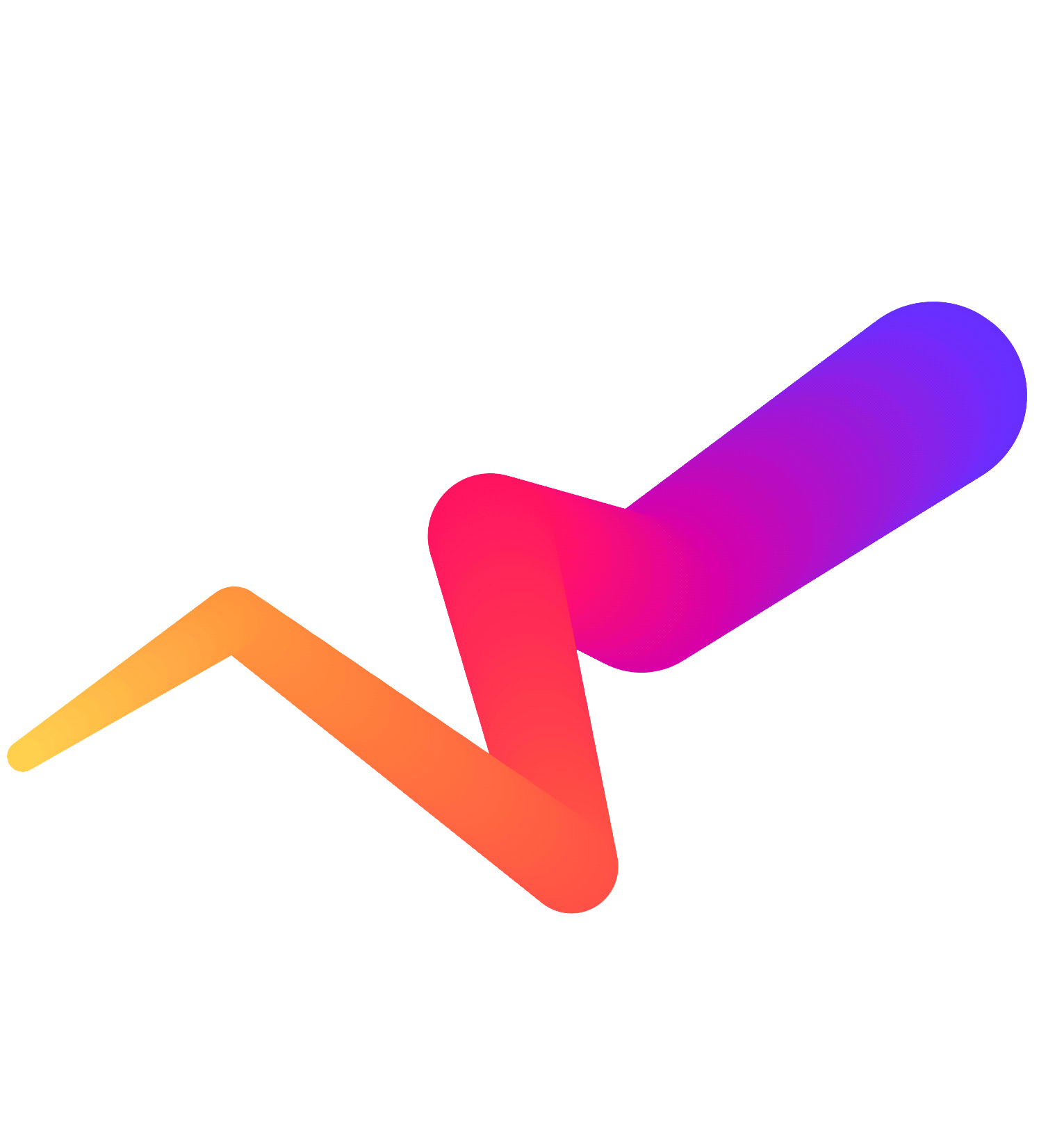 Marketplace OnboardingAppendix A: Marketplace Questionnaire A RefRequired InformationResponse1Basic Information1.1Please provide information on the financial licenses that you hold1.2Please provide a copy of your AML/CTF Policy if you maintain one.1.3Do you perform any due diligence on your buyers and sellers? If so, what level of due diligence is performed?1.4Do you have any restrictions regarding buyers and sellers in your marketplace?1.5Do you collect and record information on your buyers and sellers?If yes, what information do you collect and record? How long do you record this information for?1.6Are sellers able to pay out to accounts that are not held in their name?ORAre sellers able to access escrow services; securities trading; custodial services?1.7Please explain in detail how you intend to use Airwallex?2Understanding Your Business2.1Are sellers able to perform refunds or chargebacks? If so, please provide the relevant policy and process.2.2Please list all accepted methods of payment.2.3Please describe the flow of payments from buyer to seller and describe how the seller collects payment.2.4Please advise if your company has plans to provide all required reporting information to the relevant tax authorities when it is required by the local law of the jurisdiction(s) where you offer your services?2.5Are sellers able to payout to overseas accounts?2.6Do you have any controls or monitoring on the IP addresses of your users to prevent access from sanctioned countries?2.7Do you have controls or policies regarding the origin of goods to make sure sanctions regulations are adhered to?Completed by:                    Approved by Company Director: Designation:           Designation:           